Sync, Chromebooks at Home, and Explore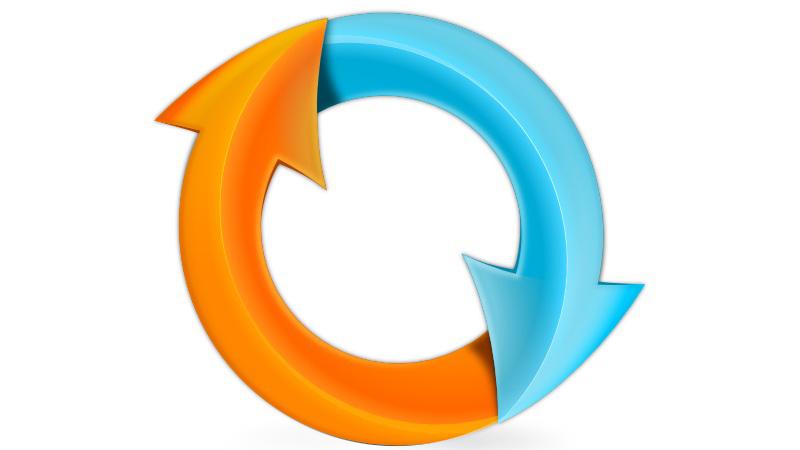 ObjectivesWith this session, you are going to learn some different skills you can use on your chromebook.  You will get some short lessons and then practice them on your own.Prep - Teacher to do ahead of timeJust run through each little part so you know what to do.  Chromebook Rollout Lesson Plan:Sync, Chromebooks at Home, and ExploreSyncYou will need to Sync your Google Drive so that you can use it any place that you pull it up.Play this quick video to set up your sync. II.   What happens when I take my Chromebook  home?Here is a 3 minute video clip that shows students how to use their Chromebook without internet service  http://www.youtube.com/watch?v=70kg4n7hblk
Here are some apps that do not require the internet to use https://chrome.google.com/webstore/category/collection/offline_enabled  You do have to use the internet to download them though.III.  Reminders:Remind students that their Chromebook needs to be charged every night, they wizxll not be allowed to charge in classrooms during the day.An uncharged Chromebook is the same as not bringing materials to class.  IV.   Using Your Chromebook video (2:45 minutes)http://youtu.be/q4hC2gEGwxc V.  Explore and DiscoverLet students explore and discover some apps that were discussed during the hour.  Allow time for students to continue with the Hour of Code, create events, check email, set themes, and use all of what they have learned throughout the day.  